  CHỦ ĐỀ 1: MÁY TÍNH VÀ XÃ HỘI TRI THỨCBÀI 1: HỆ ĐIỀU HÀNHA. TRẮC NGHIỆM1. NHẬN BIẾT Câu 1: Người sử dụng có thể giao tiếp với máy tính bằng cách nào trong các cách sau đây:A. Chỉ bằng dòng lệnh (Command)B. Đưa vào các lệnh (Command) hoặc chọn trên bảng chọn (Menu)C. Chỉ bằng hệ thống bảng chọn (Menu)D. Chỉ bằng "giọng nói"Câu 2: Hệ điều hành nào các chương trình phải được thực hiện lần lượt và chỉ 1 người được đăng nhập vào hệ thống?A. Đa nhiệm 1 người dùngB. Đơn nhiệm 1 người dùngC. Đa nhiệm nhiều người dùngD. Kết quả khácCâu 3: Hệ điều hành nào mà nhiều chương trình được thực hiện cùng 1 lúc và nhiều người được đăng nhập vào hệ thống?A. Đa nhiệm 1 người dùngB. Đơn nhiệm 1 người dùngC. Đa nhiệm nhiều người dùngD. Kết quả khácCâu 4: Hãy chọn câu phát biểu đúng nhất khi nói về hệ điều hànhA. Mỗi hệ điều hành phải có thành phần để kết nối Internet, trao đổi thư điện tửB. Hệ điều hành cung cấp môi trường giao tiếp giữa người dùng và hệ thốngC. Hệ điều hành thường được cài đặt sẵn từ khi sản xuất máy tínhD. Một phương án khácCâu 5: Hệ điều hành được lưu trữ ở đâu?A. Bộ nhớ trong (Rom, Ram)B. Bộ nhớ ngoài (Đĩa cứng, CD,...)C. Bộ xử lý trung tâmD. Kết quả khácCâu 6: Một số chức năng của hệ điều hành là:A. Cung cấp các dịch vụ tiện ích hệ thốngB. Hỗ trợ bằng phần mềm cho các thiết bị ngoại vi để có thể khai thác chúng một cách thuận tiện và hiệu quảC. Tổ chức lưu trữ thông tin trên bộ nhớ ngoài, cung cấp các phương tiện để tìm kiếm và truy cập thông tin được lưu trữD. Cả ba câu trên đều đúngCâu 7: Hệ điều hành đa nhiệm nhiều người dùng là hệ điều hành thực hiện...A. Điều hành việc phân phối tài nguyên cho các chương trình thực hiện đồng thờiB. Ghi nhớ những thông tin của người dùng (chẳng hạn như mật khẩu, thư mục riêng, các chương trình đang chạy…)C. Đảm bảo sao cho lỗi trong một chương trình không làm ảnh hưởng tới việc thực hiện các chương trình khácD. Cả 3 câu A, B, C đều đúngCâu 8: Một số thành phần của hệ điều hành là:A. Các chương trình nạp hệ thốngB. Các chương trình quản lí tài nguyênC. Các chương trình điều khiển và các chương trình tiện ích hệ thốngD. Cả ba câu trên đều đúngCâu 9: Hệ điều hành "Đa nhiệm một người dùng" là:A. Chỉ có một người đăng nhập vào hệ thống. Nhưng có thể kích hoạt cho hệ thống thực hiện đồng thời nhiều chương trìnhB. Cho phép nhiều người dùng được đăng nhập vào hệ thống, mỗi người dùng chỉ có thể cho hệ thống thực hiện đồng thời nhiều chương trìnhC. Các chương trình phải được thực hiện lần lượt và mỗi lần làm việc chỉ được một người đăng nhập vào hệ thốngD. Cả 3 câu A, B, C đều đúngCâu 10: Hệ điều hành Windows sử dụng giao diện nào để người dùng giao tiếp với máy tínhA. Văn bảnB. Hình ảnhC. Biểu tượngD. Đồ hoạCâu 11: Hệ điều hành là chương trình hoạt động giữa người sử dụng với:A. Phần mềm của máy tính.B. Phần cứng của máy tính.C. Các chương trình ứng dụng.D. CPU và bộ nhớ.Câu 12: Hệ điều hành là gì?A. Một phần mềm công cụ.B. Một phần mềm hệ thống.C. Một phần mềm ứng dụng.D. Một phần mềm tiện ích.Câu 13: Có mấy loại phần mềm máy tính?A. 1.B. 2.C. 3.D. 4.Câu 14: Có mấy loại phần mềm ứng dụng:A. 2.B. 3.C. 4.D. 5.Câu 15: Trong máy tính phần mềm nào là quan trọng nhất?A. Phần mềm hệ thống.B. Phần mềm ứng dụng.C. Phần mềm tiện ích.D. Phần mềm công cụ.2. THÔNG HIỂU Câu 1: Tìm câu sai trong các câu dưới đây khi nói về hệ điều hành:A. Hệ điều hành đảm bảo giao tiếp giữa người dùng và máy tínhB. Chức năng chính của hệ điều hành là thực hiện tìm kiếm thông tin trên InternetC. Hệ điều hành cung cấp các phương tiện và dịch vụ để người sử dụng dễ dàng thực hiện chương trình, quản lí chặt chẽ, khai thác các tài nguyên của máy tính một cách tối ưuD. Hệ điều hành Windows là hệ điều hành dùng cho máy tính cá nhân của hãng MicrosoftCâu 2: Hệ điều hành nào mà các chương trình phải được thực hiện lần lượt và chỉ 1 người được đăng nhập vào hệ thống?A. Đa nhiệm 1 người dùng.B. Đơn nhiệm 1 người dùng.C. Đa nhiệm nhiều người dùng.D. Kết quả khác.Câu 3: Khi khởi động máy tính, phần mềm nào sau đây sẽ được thực hiện trước?A. Hệ điều hànhB. Phần mềm gõ tiếng ViệtC. Phần mềm Micrsoft OfficeD. Chương trình diệt virus máy tínhCâu 4: Phần mềm nào dưới đây không phải là phần mềm hệ thống?A. Microsoft-DOS.B. Microsoft Windows.C. LinuxD. Microsoft Excel.Câu 5: Người và máy tính giao tiếp với nhau thông quaA. hệ điều hành.B. đĩa cứng.C. chuột.D. bàn phím.Câu 6: Trên hệ điều hành Windows, để mở cửa sổ chương trình cần làm việc trên hệ điều hành Windows ta thực hiện như sau:A. Kéo thả biểu tượng chương trình trên màn hình nền Desktop vào bảng chọn Start.B. Vào bảng chọn Start à Run à chỉ đường dẫn đến chương trình cần mở à chọn Cancle.C. Nháy đúp chuột tại biểu tượng của chương trình trên màn hình nền Desktop.D. Các ý trên đều đúngCâu 7: Hệ điều hành không có nhiệm vụ gì trong các nhiệm vụ dưới đây?A. Quản lí toàn bộ hoạt động của máy tính.B. Điều khiển toàn bộ hoạt động của máy tính.C. Cầu nối trung gian trao đổi thông tin giữa người dùng với máy tính.D. Giúp người dùng sử dụng máy tính không cần thao tác.Câu 8: Hệ điều hành không có chức năng nào dưới đây?A. Quản lí, điều khiển các thiết bị phần cứng hoạt động nhịp nhàng, hiệu quả.B. Quản lí, điều khiển các tiến trình (các phần mềm đang chạy trên máy tính), cấp phát, thu hồi tài nguyên (như CPU, bộ nhớ, …) phục vụ các tiến trình.C. Quản lí tài khoản người dùng, cung cấp môi trường trao đổi thông tin giữa người sử dụng và máy tính.D. Tổ chức quản lí người sử dụng máy tính.Câu 9: Chọn khẳng định sai trong các khẳng định sau?A. Phần mềm ứng dụng là những chương trình máy tính, cung cấp công cụ hỗ trợ con người xử lí công việc trên máy tính.B. Chương trình máy tính là dữ liệu được lưu trữ trên ổ đĩa dưới dạng tệp, khi người dùng khởi động phần mềm ứng dụng, hệ điều hành sẽ điều khiển tải dữ liệu này vào bộ nhớ trong và tổ chức thực hiện chương trình.C. Phần mềm ứng dụng tương tác với thiết bị phần cứng thông qua người dùng.D. Hệ điều hành kết nối, quản lí, điều khiển các thiết bị phần cứng, phần mềm trên máy tính, đảm bảo chúng phối hợp, hoạt động nhịp nhàng trong một hệ thống nhất.Câu 10: Phần mềm trình chiếu (Microsoft Power Point) là:A. Phần mềm hệ thống.B. Phần mềm công cụ.C. Phần mềm tiện ích.D. Phần mềm ứng dụng.3. VẬN DỤNG Câu 1: Phiên bản hoàn chỉnh tương thích 64-bit đầu tiên của Android là …?A. Android 2.3 GingerbreadB. Android 4.0 Ice Cream SandwichC. Android 5.0 LollipopD. Android 3.0 HoneycombCâu 2: Điện thoại Android đầu tiên được ra mắt là …?A. Motorola DroidB. LG Optimus OneC. T-Mobile G1D. Samsung Galaxy SCâu 3: Máy tính bảng Android đầu tiên là …?A. LG Optimus PadB. HTC FlyerC. Motorola XoomD. Samsung Galaxy TabCâu 4: Tìm câu sai trong các câu dưới đây khi nói về hệ điều hành:A. Hệ điều hành đảm bảo giao tiếp giữa người dùng và máy tính.B. Chức năng chính của hệ điều hành là thực hiện tìm kiếm thông tin trên Internet.C. Hệ điều hành cung cấp các phương tiện và dịch vụ để người sử dụng dễ dàng thực hiện chương trình, quản lí chặt chẽ, khai thác các tài nguyên của máy tính một cách tối ưu.D. Hệ điều hành Windows là hệ điều hành dùng cho máy tính cá nhân của hãng Microsoft.Câu 5: Chọn phát biểu không đúng?A. Phần mềm ứng dụng tương tác với thiết bị phần cứng thông qua hệ điều hành.B. Phần mềm ứng dụng chạy trên nền của hệ điều hành, là công cụ, tiện ích cho phép người dùng xử lí các công việc cụ thể trên máy tính.C. Phần mềm ứng dụng là những chương trình máy tính, cung cấp công cụ hỗ trợ con người xử lí công việc trên máy tính.D. Khi ngoài dùng khởi động phần mềm ứng dụng, hệ điều hành sẽ điều khiển tải dữ liệu này vào bộ nhớ ngoài và tổ chức thực hiện chương trình.Câu :6 Đâu không phải hệ điều hành dành cho máy tính?A. Windowns.B. Linux.C. MacOs.D. iOS.Câu 7: Trong Windows Explorer, nếu chọn menu File/ New/ Folder là ta sẽ thực hiện các công việc nào sau đây?A. Tạo tập tin mới.B. Tạo thư mục mới.C. Tạo biểu tượng mới.D. Tạo Shortcut mới.4. VẬN DỤNG CAO Câu 1: Hình ảnh dưới đây thể hiện chức năng gì của hệ điều hành?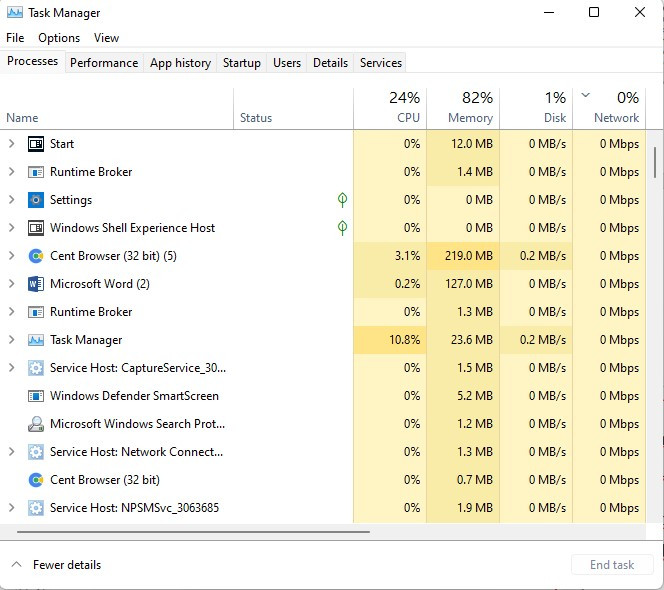 A. Quản lí, điều khiển các tiến trình (các phần mềm đang chạy trên máy tính), cấp phát, thu hồi tài nguyên (như CPU, bộ nhớ, …) phục vụ các tiến trình.B. Quản lí tài khoản người dùng, cung cấp môi trường trao đổi thông tin giữa người sử dụng và máy tính.C. Tổ chức quản lí, lưu trữ dữ liệu trong máy tính.D. Quản lí, điều khiển các thiết bị phần cứng hoạt động nhịp nhàng, hiệu quả.Câu 2: Một trong những lý do chính khiến thiết bị Android ngày càng cần nhiều bộ nhớ RAM là bởi …?A. Garbage Collector trong JavaB. Người sử dụng thiết bị Android có nhu cầu khác biệt so với iPhoneC. Để camera hoạt động hiệu quả hơnD. Để hỗ trợ những yêu cầu đồ họa game ngày càng tăngCâu 3: Ngoài hệ điều hành Android, Andy Rubin còn dành mối quan tâm đến cả phát triển những lĩnh vực khác. Một trong số đó là …?A. Công nghệ sinh họcB. RobotC. Smartwatch (đồng hồ thông minh)D. Google GlassB. ĐÁP ÁN1. NHẬN BIẾT2. THÔNG HIỂU3. VẬN DỤNG4. VẬN DỤNG CAO1. B2. B3. C4. B5. B6.D7. D8. D9. A10.D11.B12.B13.B14.A15.A1. B2.B3.A4.D5.A6.C7.D8.D9.C10.D1. C2.C3.D4.B5.D6.D7.B8.9.10.1. A2.A3.B4.5.6.7.8.9.10.